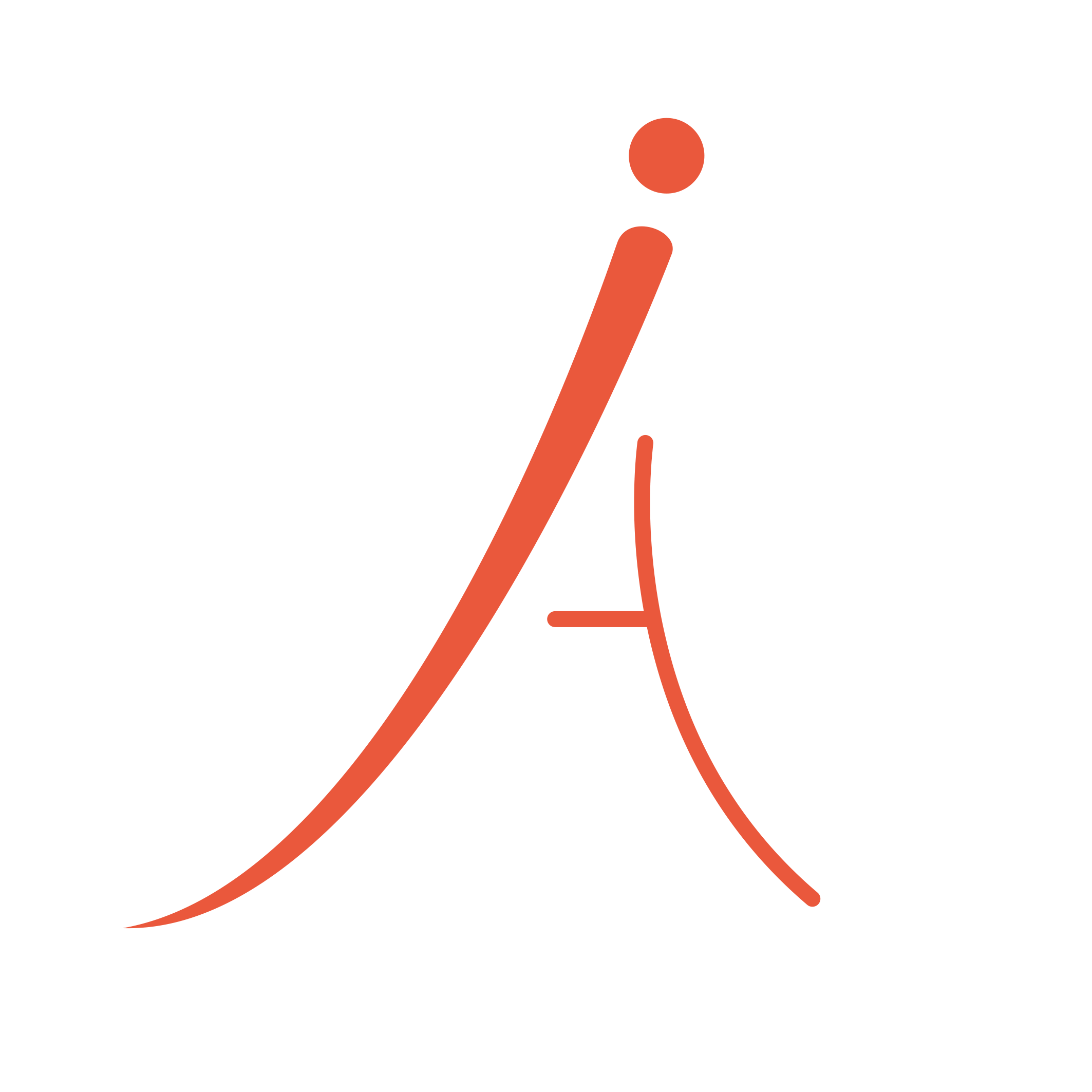 Inleiding:
In deze cursus leren de deelnemers de basisbegrippen van de gedragstherapie en cognitieve gedragstherapie. De nadruk van deze cursus ligt op het hanteerbaar maken van de leertheoretische inzichten voor de deelnemers.
Het doel van deze cursus is om kennis te laten maken met de werk- en denkwijze die wordt gehanteerd binnen de cognitieve gedragstherapie. De kennismaking vindt plaats op zowel theoretisch als praktisch niveau. Naast de geschiedenis van de gedragstherapie leert de cursus de basis-leermodellen zoals operante en klassieke conditionering toe te passen. Grote aandacht ligt op het toepassen van het cognitief gedragstherapeutisch proces, zowel bij volwassenen als specifiek bij kinderen, jongeren en ouders/gezinnen.
De basiscursus bestaat uit inleiding (30 uur) en een verdieping (70 uur).
In de inleiding ligt de nadruk op het kennismaken met het gedragstherapeutisch proces, de leertheorieën, de geschiedenis van de gedragstherapie. De cursisten oefenen met kennismaken, inventariseren van probleemgebieden en probleemgedrag, diagnostiek, topografische analyse en registratieopdrachten en met maken van holistische theorie, betekenis en functieanalyse.
 
Het vertrekpunt in het verdiepende deel van de cursus is de cognitief gedragstherapeutische behandeling van volwassenen. Vanuit deze basis wordt de specifieke toepassing bij kinderen, jeugdigen en hun gezinnen uitgebreid toegelicht en geoefend.
De cursusonderdelen zijn praktijkgericht, er wordt veel gewerkt met rollenspelen en oefeningen. De cursisten leren om zowel de technieken (vaardigheden) te kunnen toepassen alsook een goede therapeutische attitude en relatie te kunnen hanteren. Tijdens de opleiding zullen cursisten opdrachten uitvoeren in hun klinische praktijk en daarover rapporteren tijdens de cursusbijeenkomsten (casuïstiek inbreng). Het oefenmateriaal bestaat uit casuïstiek over zowel volwassenen als kinderen en jeugdigen.
Gestart wordt met het leren van operante technieken en hun toepassingsgebieden via mediatietherapie bij kleine kinderen en bij kinderen en jongeren met ADHD en gedragsstoornissen. Vervolgens wordt er ruim aandacht besteed aan angst-, stemmings- en somatisch symptoom stoornis en aanverwante stoornissen, waarbij gestart wordt met het opfrissen van het eerste deel van het gedragstherapeutische proces: de klachtanamnese, het opstellen van een functie –en betekenisanalyse en een holistische theorie. Vervolgens worden de basisprincipes van cognitieve therapie en een exposureprogramma behandeld en geoefend. Daarna komt een breed scala van gedragstherapeutische interventies aan bod aan de hand van verschillende stoornissen.  De docent illustreert de toepassing van deze interventies en technieken op concrete en pragmatische wijze. De cursisten maken kennis met actuele protocollen, maar leren ook kritisch en creatief met protocollen om te gaan, zodat de cliënt met zijn systeem en eigen cultuur centraal staat en uitgangpunt is voor de keuzen die worden gemaakt in het gedragstherapeutisch proces.
Literatuur
De literatuur bestaat uit de digitale literatuur en daarnaast uit de volgende door de cursisten zelf aan te schaffen boeken: J.M. Cladder, M.W.D. Nijhoff-Huijsse. G.A.L.A. Mulder, Cognitieve gedragstherapie met kinderen en jeugdigen, zevende gewijzigde druk 2009 ISBN 978 90 265 2222 2K. Korrelboom en E. ten Broeke: Geïntegreerde cognitieve gedragstherapie: tweede herziene druk 2014 ISBN 9789046903810S. M Bögels en P. van Oppen. Cognitieve therapie: theorie en praktijk. Tweede druk 2011. ISBN 978 90 3138 309 2P.J.M. Prins, J.D. Bosch, C. Braet. Methoden en technieken van gedragstherapie bij kinderen en jeugdigen, tweede herziene druk 2011. ISBN 978 90 3138974 2Aanbevolen: D. Greenberger en C. Padesky. Je gevoel de baas. Leer je negatieve denkpatronen veranderen. Zesde druk 2016. ISBN 9789026522826Doelstellingen van de cursus:
De cursist heeft/kan aan het eind van de cursus: Basis competenties van de cognitief gedragstherapeut m.b.t. kennis en vaardigheden
A. basiskennis over de leertheorieën, de geschiedenis van de gedragstherapie en het gedragstherapeutisch proces.
B. gegevens over de problematiek van de cliënt ordenen in en holistische visie of probleemsamenhang en gefundeerd tot een probleemkeuze komen (algemeen en stoornis specifiek)
C. een topografische, functie- en betekenisanalyse opstellen van het probleemgedrag, , registratie opdrachten bepalen (algemeen en stoornis specifiek)
D. een behandelplan opstellen en bespreken met cliënt en gezin (algemeen en stoornis specifiek)
E. een kennismakingsgesprek voeren, invoegen en informatie verzamelen (algemeen en stoornis specifiekF. afronding van de therapie. Opstellen van terugvalpreventieplan.
  2.Specifieke competenties m.b.t. kennis
kennis hebben en vanuit gedragstherapeutische kader kunnen begrijpen van de belangrijkste stoornisgebieden, het gedragstherapeutisch proces specifiek kunnen toepassen bij verschillende stoornissen.
A. basiskennis en leertheoretische principes m.b.t. angststoornissen
B. basiskennis en leertheoretische principes over stemmingsstoornissen
C. basiskennis en leertheoretische principes over neurobiologische ontwikkelingsstoornissen
D. basiskennis en leertheoretische principes over somatisch symptoomstoornis en aanverwante stoornissenE. basiskennis en leertheoretische principes over overige stoornissen in de kindertijdF. basiskennis en leertheoretische principes over Trauma G. basiskennis en leertheoretische principes over Obsessieve-compulsieve stoornis
3.Specifieke competenties m.b.t. therapeutische vaardigheden
A. algemene gedragstherapeutische attitude verworven t.w. kan directiviteit en trainersattitude toepassen, rollenspel met cliënt opzetten en vaardigheden trainen
B. algemene cognitief gedragstherapeutische attitude verworven t.w. kan attitude van empirisch collaborisme toepassen en socratische dialoog uitvoeren.
C. operante principes toepassen: tijdens gespreksvoering (individueel, gezin en groep), via bekrachtigingsprogramma’s en via mediatietherapie
D. zelfcontroletechnieken toepassen en aanleren
E. ontspanningstechnieken toepassen en aanleren
F. probleemoplossingstechnieken toepassen
G. exposureprogramma bij angststoornissen en gedragsactivatie bij stemmingsstoornissen (socratisch) uitleggen, programma en oefeningen stapsgewijs opstellen en (begeleid) uitvoeren
H. specifieke cognitieve technieken toepassen zoals kansberekening, verantwoordelijkheidstaart, rampenschaal, meer-dimensioneel evalueren, gedragsexperiment, gedachtenfouten
I. basale gedragstherapeutische verwerkingstechnieken toepassen zoals contraconditionering, schrijftherapieJ. emotiegerichte technieken zoals toegepast bij trauma.K. technieken uit de derde generatie gedragstherapieWerkwijze
De cursisten bereiden de cursusbijeenkomsten voor door: Het bestuderen van de literatuurHet maken van huiswerkopdrachtenPer toerbeurt een korte presentatie te verzorgenOnderlinge Gedragsmodificatie programma: beschrijving van de voortgang van dit cognitief gedragstherapeutisch procesCasuïstiek te beschrijven van een eigen cliënt: de cursisten dienen tijdens de cursus een cliënt te behandelen waarbij zij de verschillende stappen van het gedragstherapeutisch proces doorlopen. Zij nemen schriftelijk en videomateriaal van deze behandeling mee naar de cursus voor bespreking in intervisie.
  De cursusbijeenkomsten omvatten: Het voor- en nabespreken van de huiswerkopdrachtenBespreking van de literatuur n.a.v. een korte presentatie door cursistenUitleg van de theorie door de docent, veelal visueel ondersteund (video / DVD)Veel praktische oefeningen met betrekking tot de verschillende onderdelen van het gedragstherapeutische proces. Hierbij wordt gebruik gemaakt van demonstraties en rollenspelen. Er wordt geoefend aan de hand van concreet praktijkmateriaal van de cursisten.Het uitvoeren van het onderlinge gedragsmodificatieprogramma (bijeenkomst 1 t/m 6 en bijeenkomst 14)Voortgang van de eigen casus wordt besproken in subgroepen (bijeenkomst 5 t/m 13)
Toetsing A:	Het inleidend deel van de cursus wordt afgesloten met een literatuurtoets.B: De cursisten voeren een onderling gedragsmodificatie programma uit. Zij werken hier in tweetallen aan en begeleiden elkaar hierbij. Tijdens het inleidende deel van de cursus dient het eerste deel van het gedragstherapeutische proces van het gedragsmodificatieprogramma afgerond te zijn: klachtinventarisatie, keuze probleemgedrag, holistische visie, functie- en betekenisanalyse en baseline metingen. Tijdens het begin van het verdiepingsdeel is er een behandelplan wat door de cursisten zelf uitgevoerd zal worden. Er is beperkt ruimte tijdens de lesdagen voor bespreking hiervan in de tweetallen. Als toetsing, behorend bij het inleidende deel en het verdiepende deel, van de cursus maken de cursisten een verslag van het gedragsmodificatieprogramma van de medecursist waar tijdens cursusdag 1 t/m 6, en in de daaropvolgende periode thuis, aan gewerkt is.Het gedragsmodificatieverslag zal beoordeeld worden op een aantal specifieke aspecten: Korte beschrijving van het probleemgedragFormulering van holistische theorie, functieanalyse en betekenisanalyse, topografische analyseOp basis van de analyses opstellen van een behandelplan met daarin een verantwoording en beschrijving van de gekozen cognitieve of gedragstherapeutische techniek(en) tijdens de behandelingBeschrijving van de uitvoering van de behandelingOpstellen van terugvalpreventie-planEvaluatie van het onderling gedragsmodificatieprogramma in de rol van therapeut en cliënt door de deelnemer.
C: In de laatste sessie van de cursus sluiten de cursisten af met een presentatie van hun onderlinge gedragsmodificatieprogramma. D; De cursisten laten in het verdiepend deel van de cursus videomateriaal zien van eigen casuïstiek in de praktijk. Ze presenteren de casus en tonen een specifiek aspect van het gedragstherapeutisch proces of van cognitieve en/of gedragstherapeutische technieken. In de onderlinge intervisiegroepen is er ook specifiek aandacht voor de relatie therapeut-cliënt (cliëntsysteem). Gedurende het verdiepend deel van de cursus is er in de intervisiegroepen mogelijkheid tot reflectie en intervisie wat betreft deze lopende behandeling. Presentie: 
De cursisten dienen minimaal 90% van de bijeenkomsten aanwezig te zijn. Bij afwezigheid krijgt de cursist een vervangende opdracht. Dit betekent dat maximaal 10% van de contacttijd verzuimd mag zijn. In dat geval kan worden volstaan met het inhalen van de voor de verzuimde uren opgegeven huiswerkopdrachten.
Wanneer meer dan 10% van de contacttijd, maar minder dan 20% van de contacttijd is verzuimd moeten bovendien extra opdrachten worden uitgevoerd ter compensatie van de gemiste uren. Als er meer dan 20% is verzuimd, kan de cursus niet meetellen voor het lidmaatschap van de VGCT.
Docent:
Martine Onland van Nieuwenhuizen is psychotherapeut BIG en GZ-psycholoog BIG en supervisor bij de VGCT. Ze werkt bij Het Lindehuis, praktijk voor kinder- en jeugdpsychotherapie en systeemtherapie in Laren (NH). Binnen de praktijk ziet Martine cliënten vanuit de SGGZ, als ook vanuit de BGGZ, met een grote diversiteit aan probleemgebieden bij kinderen- jongeren en jongvolwassenen.
Haar affiniteit ligt op het gebied van kinderen en jongeren met angst- en dwangstoornissen, stemmingsstoornissen, trauma, somatisch symptoomstoornis, enuresis/encopresis, Neurobiologische ontwikkelingsstoornissen (ADHD) en kinderen en jongeren met een chronische of ernstige ziekte.
Naast haar werkzaamheden in Het Lindehuis is zij een ervaren supervisor en docente.
 (09:30 – 18:00) (7,5 uur)
Inleiding - Dag 1Deel I: Inleiding (bijeenkomst 1 tot en met 4)

Bijeenkomst 1: Geschiedenis van de gedragstherapie, het gedragstherapeutisch proces en kennismaking

OnderwerpenDe volgende onderwerpen komen deze bijeenkomst aan bod:Kennismaking, geschiedenis van de gedragstherapie, profilering van de gedragstherapie, het gedragstherapeutisch proces, registraties binnen het gedragstherapeutisch procesLeerdoelenNa afloop van deze bijeenkomst:Heb je kennis en kunde over het eerste contact tussen cliënt en therapeutBen je in staat een eerste inventariserend intakegesprek te voerenKun je, samen met cliënt, komen tot het vaststellen van baseline registratieopdrachtVoorbereiding cursisten voor deze bijeenkomst Literatuur lezen, twee stellingen, vragen of opmerkingen hierover meenemen.Cursisten worden verwacht thuis kort op papier te zetten wat het doel van de cursus is voor de cursist. Op welke manier denkt de cursist aan het eind van de cursus te merken in zijn/haar werkende leven dat hij/zij deze cursus gevolgd heeft.Nadenken over eigen probleemgedrag wat zich leent voor het opstellen van de onderlinge gedragsmodificatie (OGM). Het gaat om gedrag wat regelmatig voorkomt en waarvan de cursist intrinsiek gemotiveerd is het te veranderen. Denk hierbij aan fobische klachten (angst voor spinnen, slangen, honden, inparkeren), ongewenste gewoonten (snoepen, controleren, nagelbijten, uitstellen) of stemmings-gerelateerde klachten (piekeren, negatieve zelfspraak, over bezorgdheid).
Programma bijeenkomst 1 (09:30 – 18:00) (7.5 uur)
Inleiding - Dag 2Docent: drs A-M Onland-van NieuwenhuizenBijeenkomst 2: Topografische analyse en Holistische Theorie

OnderwerpenDe volgende onderwerpen komen deze bijeenkomst aan bod:concretisering van de aanmeldingsklachten, Topografische analyses, holistische theorie. LeerdoelenNa afloop van deze bijeenkomst:ben je in staat tot het concretiseren van registratieopdrachten (diagnostiek), ben je in staat tot het maken van topografische analysesben je in staat tot het formuleren van de probleemsamenhang in de vorm van een holistische theorie
Voorbereiding cursisten voor deze bijeenkomst Groepje cursisten bereidt stelling/vragen/casus/andere werkvorm voor m.b.t. literatuurLezen literatuurOnderlinge gedragsmodificatie: baseline-metingen/ registratiesDownloaden: http://www.oplossingsgericht.nu/assets/Uploads/Documenten/CDOI-handleiding-Croutzen-September-2010.pdf 
Programma bijeenkomst 2 (09:30 – 18:00) (7.5 uur)
Inleiding - Dag 3Docent: drs A-M Onland-van NieuwenhuizenBijeenkomst 3: Functieanalyse en Betekenisanalyse


OnderwerpenDe volgende onderwerpen komen deze bijeenkomst aan bod:Functie analyseBetekenis analyse.LeerdoelenNa afloop van deze bijeenkomst:Ben je in staat op basis van de holistische theorie te komen tot specifiek aan te pakken probleemgedragHeb je kennis over en ben je in staat tot het maken van een functieanalyse van dit probleemgedragHeb je kennis over en ben je in staat tot het maken van een betekenisanalyse van dit probleemgedrag

Voorbereiding cursisten voor deze bijeenkomst: Groepje cursisten bereidt stelling/vragen/casus/andere werkvorm voor m.b.t. literatuurLezen literatuurOnderlinge gedragsmodificatie het maken van: holistische theorie, topografische analyse
Programma bijeenkomst 3 (09:30 – 18:00) (7.5 uur)
Inleiding - Dag 4Docent: drs A-M Onland-van NieuwenhuizenBijeenkomst 4: Inleiding in de cognitieve gedragstherapie basale operante en niet-operante technieken.


OnderwerpenDe volgende onderwerpen komen deze bijeenkomst aan bod:Eerste kennismaking met basale gedragstherapeutische technieken (operant en niet-operant). integratie van eerder geleerde facetten van het eerste deel van het gedragstherapeutisch proces: het eerste gesprek, registraties, holistische visie, functionele en betekenisanalyses
LeerdoelenNa afloop van deze bijeenkomst:Ben je bekend met en in staat tot het formuleren van de FA/BA van probleemgedragHeb je de eerste kennismaking gehad met zowel operante als niet-operante veel gebruikte gedragstherapeutische techniekenBen je in staat op basis van verzamelde informatie een behandelplan op te stellen waarbij je gebruik maakt van de juiste (cognitief) gedragstherapeutische techniekenAanbevolen literatuur (bij docent op te vragen)Hermans D. Eelen P. - Orlemans H. (2007). Hfst. 8 Behandelmethoden. In D. Hermans - et al. (red.). Inleiding tot de gedragstherapie (pp. 303-346). Houten Bohn Stafleu van Loghum. (43 pp)
Voorbereiding cursisten voor deze bijeenkomst Onderlinge gedragsmodificatie: formuleren van aan te pakken probleemgedrag (behandeldoel) en maken van functieanalyse en betekenisanalyse. Nadenken (als therapeut) over in te zetten operante en niet-operante technieken.Casuïstiek uit eigen praktijk: op basis van geformuleerde holistische theorie een functie en betekenisanalyse maken van eigen casus.Groepje cursisten bereidt stelling/vragen/casus/andere werkvorm voor m.b.t. literatuurLezen literatuur
Programma bijeenkomst 4(09:30 – 17:30) (7 uur)
Verdieping - Dag 5Docent: drs. A-M Onland-van NieuwenhuizenDeel 2: Verdieping (bijeenkomst 5 tot en met 14)

Bijeenkomst 5: Operante Technieken en Mediatietherapie

Onderwerpen
De volgende onderwerpen komen in deze bijeenkomst aan bod: Het therapeutisch systeem; diagnostiek en interventiesMediatietherapieOperante technieken: bekrachtigingstechnieken zoals token-economy, shapingproceduresOperante technieken: uitdovingstechnieken zoals negeren, strafprocedures, time-out procedureLeerdoelen 
Na afloop van deze bijeenkomst: Heb je kennis over het betrekken van het systeem bij de behandeling van (jonge) kinderen binnen de CGT.Heb je kennis van verschillende operante techniekenKun je zelf een beloningsprogramma opstellen en weet je op welke valkuilen je moet letten.Kun je zelf een time-out procedure bij een jong kind uitvoeren.Kun je deze technieken aan ouders of leerkrachten overbrengen.Ben je in staat op een positief kritische manier literatuur te lezen en te bespreken.Kun je het geleerde geïntegreerd toepassen op eigen casuïstiekVoorbereiding cursisten Literatuur lezenGroepje cursisten bereidt stelling/vragen/casus/andere werkvorm voor m.b.t. literatuur.Presentatie video opname van eigen therapiegesprek met cliënten plus formuleren van één intervisievraag hierover door afgesproken 2 cursisten. **Onderlinge Gedragsmodificatie: voer je eigen behandelplan uit.
** Neem een behandelsessie van een cliënt met (liefst) een angst- of stemmingsstoornis op, selecteer hiervan twee korte fragmenten (van enkele minuten): één fragment waarover je tevreden bent en één fragment waar je minder tevreden mee bent. Formuleer een intervisievraag voor de groep. (Bereid een totale presentatietijd van max: 15 minuten voor). Programma bijeenkomst 5(09:30 – 17:30) (7 uur)
Verdieping - Dag 6Bijeenkomst 6 Mediatietherapie bij kinderen met ADHD en Enuresis/encopresis

Onderwerpen 
De volgende onderwerpen komen in deze bijeenkomst aan bod:Mediatietherapie bij kinderen en jeugdigen met ADHD-problematiekMediatietherapie bij kinderen met enuresis of encopresis
Leerdoelen 
Na afloop van deze bijeenkomst: Kun je ouders en kinderen/jongeren uitleg geven over kenmerken en mogelijke behandelvormen bij ADHDKun je een mediatietherapie uitvoeren bij gekozen probleemgedrag horend bij kinderen met ADHD.Kun je ouders (en kind) uitleg geven over enuresis of encopresis problematiekKun je een mediatietherapie via ouders vormgeven voor een kind met enuresis/encopresisKan je het geleerde in de praktijk geïntegreerd toepassen op een eigen cliëntVoorbereiding cursisten Literatuur lezenPresentatie met discussievragen voorbereiden n.a.v. literatuur door afgesproken sub-groepje.Presentatie video opname van eigen therapiegesprek met cliënten plus formuleren van één intervisievraag hierover door afgesproken 2 cursisten. Onderlinge Gedragsmodificatie: voer je eigen behandelplan uit.
Programma bijeenkomst 6(09:30 – 17:30 uur) (7 uur)
Verdieping - Dag 7Docent: drs A-M Onland-van NieuwenhuizenBijeenkomst 7: Toepassing van basistechnieken van de cognitieve gedragstherapie
Onderwerpen
De volgende onderwerpen komen in deze bijeenkomst aan bod: Angst en stemmingsstoornissen in ontwikkelingspsychologisch perspectief gezienGedragstherapeutisch proces bij angst en stemmingsstoornissenPsycho-educatie bij angst- en stemmingsstoornissenUitleg van de behandel rationale (bij angst en stemmingsstoornissen)Preventieve techniekenMeest actuele behandelprotocollen voor angst- en stemmingsstoornissen bij K&J
Leerdoelen 
Na afloop van deze bijeenkomst: Kun je angsten behorend bij de ontwikkelingsfase van het kind of de jongeren in een continuüm onderscheiden van angststoornissen.Kun je aan een cliënt met een angst- of stemmingsstoornis psycho-educatie bieden waarbij je de belangrijkste oorzaken, instandhoudende factoren en gevolgen op een logische en goed te begrijpen wijze kunt verwoorden voor de cliënt en kun je het systeem hierin betrekken.Kan je schematisch weergegeven modellen zoals de paniek-cirkel en het depressie-model van Beck toepassen en op eenvoudige wijze aan de cliënt voorleggen en op socratische wijze uitleg geven van de behandelrationaleBen je op de hoogte van de meest actuele behandelprotocollen voor angst- en stemmingsstoornissen bij K&JKun je het geleerde geïntegreerd toepassen op eigen casuïstiekVoorbereiding Literatuur lezenPresentatie met discussievragen voorbereiden n.a.v. literatuur door afgesproken subgroepje.Presentatie video opname van eigen therapiegesprek met cliënten plus formuleren van één intervisievraag hierover door afgesproken 2 cursisten.Onderlinge gedragsmodificatie: voer je eigen behandelplan uit.Op eigen afdeling nakijken welk schriftelijk psycho-educatiemateriaal m.b.t. angst en stemmingsstoornissen er beschikbaar is, voorbeelden meenemen. Tevens inventariseren welke groepen/cursussen er zijn binnen de afdeling voor angst- en stemmingsstoornissen.
Programma bijeenkomst 7 (09:30 – 17:30 uur) (7 uur)
Verdieping - Dag 8Docent: drs A-M Onland-van NieuwenhuizenBijeenkomst 8: Toepassing van basistechnieken van cognitieve gedragstherapie  

Onderwerpen 
De volgende onderwerpen komen in deze bijeenkomst aan bod: Angsthiërarchie opstellenMotivering voor exposureValkuilen en problemen in exposurebehandeling oplossenHoe ouders/systeem te betrekken bij de angstbehandelingOntspannings- en visualisatieoefeningen
Leerdoelen 
Na afloop van deze bijeenkomst:Ben je in staat een (kritische) mening te vormen over de gelezen literatuur (integratie leerprincipes, bruikbaarheid eigen doelgroep, toepassingsgebied, relevantie, etc.)Kun je een goede angsthiërarchie opstellenKun je een cliënt motiveren voor het uitvoeren van exposure-oefeningenWeet je hoe je kinderen en hun ouders kunt begeleiden in het uitvoeren van exposure-oefeningenKun je effectieve en zinvolle exposure-oefeningen bedenken en uitvoeren met de cliëntKun je valkuilen en problemen tijdens de exposurebehandeling signaleren en oplossenHeb je kennisgemaakt met verschillende vormen van ontspanningsoefeningenKan je deze effectief toepassen binnen de behandeling, waarbij je rekening houdt met de leeftijd en systeemfactorenKan je het geleerde in de praktijk geïntegreerd toepassen op een eigen cliëntVoorbereiding Literatuur lezenPresentatie met discussievragen voorbereiden n.a.v. literatuur door afgesproken subgroepje.Presentatie video opname van eigen therapiegesprek met cliënten plus formuleren van één intervisievraag hierover door afgesproken 2 cursistenOnderlinge gedragsmodificatie: voer je eigen behandelplan uit.Indien je op je werk gebruik maakt van ontspanningsoefeningen, Mindfulness, visualisatie of hypnose-oefeningen, neem hier voorbeelden van mee.Programma bijeenkomst 8(09:30 – 17:30) (7 uur)
Verdieping - Dag 9Docent: drs A-M Onland-van NieuwenhuizenBijeenkomst 9: toepassing van basistechnieken van cognitieve gedragstherapie

Onderwerpen 
De volgende onderwerpen komen in deze bijeenkomst aan bod: Gedachtenschema’sNeerwaartse pijltechniekHot cognitions achterhalen(Socratische) UitdaagtechniekenCognitieve interventies: meerdimensionaal evalueren en rampenschaalGedragsexperimenten
Leerdoelen
Na afloop van deze bijeenkomst: Weet je bij welke klachten en op welk moment in de behandeling je een gedachtenrapport kunt laten invullenKan je de cliënt stap voor stap begeleiden bij het invullen van een gedachtenrapportKan je de neerwaartse pijl techniek toepassen bij het achterhalen van de hot cognitionKan je een onderscheid maken tussen kernovertuigingen, intermediaire opvattingen en automatische gedachtenKan je verschillende uitdaagtechnieken toepassenKan je de cognitieve interventies Meerdimensionaal evalueren en de Rampenschaal toepassenWeet je wat de indicatie en doel is van gedragsexperimentenKan je het geleerde in de praktijk geïntegreerd toepassen op een eigen cliëntVoorbereiding Literatuur lezenPresentatie met discussievragen voorbereiden n.a.v. literatuur door afgesproken subgroepje.Presentatie video opname van eigen therapiegesprek met cliënten plus formuleren van één intervisievraag hierover door afgesproken 2 cursisten.OGM-programma: voer je eigen behandelplan uit. 
Programma bijeenkomst 9(09:30- 17:30) (7 uur)
Verdieping - Dag 10Docent: drs A-M Onland-van NieuwenhuizenBijeenkomst 10: Cognitieve gedragstherapie bij een Gegeneraliseerde Angststoornis en Sociale Angststoornis.

Onderwerpen 
De volgende onderwerpen komen in deze bijeenkomst aan bod: Sociale angststoornisExposureopdrachten en sociale ‘blunder’ exposure bij sociale angstAandachttraining en cognitieve technieken bij sociale angstGegeneraliseerde angststoornisPiekerregistratie, piekergedachtenschema en pieker-exposureCognitieve technieken bij gegeneraliseerde angst
Leerdoelen 
Na afloop van deze bijeenkomst: Ken je het diagnostische beeld van een sociale angststoornisBen je bekend met de hoofd-interventies van een cognitieve gedragstherapie bij sociale angst: aandacht training, exposureopdrachten (inclusief sociale ‘blunder’ exposure) en cognitieve interventies en kun je deze uitvoerenKen je het diagnostische beeld van de gegeneraliseerde angststoornisKan je de piekerregistratie, piekergedachtenschema en de pieker-exposure opdrachten uitleggen aan de cliëntWeet je hoe je kinderen en hun ouders kunt begeleiden wanneer er sprake is van een gegeneraliseerde angststoornisKun je cognitieve uitdaagtechnieken toepassen op gegeneraliseerde angststoornis en sociale angststoornis.Kan je het geleerde in de praktijk geïntegreerd toepassen op een eigen cliëntVoorbereiding Literatuur lezenPresentatie met discussievragen voorbereiden n.a.v. literatuur door afgesproken subgroepje.Presentatie video opname van eigen therapiegesprek met cliënten plus formuleren van één intervisievraag hierover door afgesproken 2 cursisten.OGM-programma: voer je eigen behandelplan uit.
Programma bijeenkomst 10(09:30 – 17:30 uur) (7 uur)
Verdieping - Dag 11Docent: drs A-M Onland-van NieuwenhuizenBijeenkomst 11: Cognitieve Gedragstherapie bij Obsessief Compulsieve Stoornis en Somatisch Symptoom stoornis

Onderwerpen 
De volgende onderwerpen komen in deze bijeenkomst aan bod: Obsessieve-compulsieve stoornisExposure met responspreventieGedragsexperimenten en andere cognitieve technieken bij dwangProtocol Bedwing je dwangSomatisch-symptoomstoornisBuikpijnprotocol en Gevolgenmodel
Leerdoelen 
Na afloop van deze bijeenkomst: Kan je aan een cliënt en diens ouders/systeem psycho-educatie bieden m.b.t. een obsessieve-compulsieve stoornisMet behulp van visuele middelen de behandelrationale uitleggenKun je een registratieopdracht en ERP opdrachten meegeven en formuleren.Kun je een kansberekening uitvoeren, een eenvoudig gedragsexperiment opstellen bij een obsessieve-compulsieve stoornis en een dwanggedachte uitdagenKun je imaginaire exposure bij intrusies/dwanggedachten uitvoerenBen je bekend met de belangrijkste somatische symptoom stoornis en verwante stoornissenKun je het buikpijnprotocol en het gevolgenmodel voor LOK toepassenKun je het geleerde in de praktijk geïntegreerd toepassen op een eigen cliënt
Voorbereiding Literatuur lezenPresentatie met discussievragen voorbereiden n.a.v. literatuur door afgesproken subgroepje.Presentatie video opname van eigen therapiegesprek met cliënten plus formuleren van één intervisievraag hierover door afgesproken 2 cursisten.OGM-programma: voer je eigen behandelplan uit.
Programma bijeenkomst 11 (09:30 – 17:30) (7 uur)
Verdieping - Dag 12Docent: drs A-M Onland-van NieuwenhuizenBijeenkomst 12: Cognitieve gedragstherapie bij Stemmingsstoornissen

Onderwerpen 
De volgende onderwerpen komen in deze bijeenkomst aan bod: Stemmingsstoornissen bij kinderen en jeugdigenProtocollen voor stemmingsstoornissen: Pak Aan, Vriendenprogramma, DoepressieActivering bij depressieProbleemoplossingsstrategieënCognitieve technieken bij depressieOmgang met suïcidale cliënten en suïcide preventie
Leerdoelen: 
Na afloop van deze bijeenkomst: Ken je de cognitief-gedragstherapeutische modellen van depressie en kan je deze toepassen op verschillende casuïstiekKun je een holistische visie, casusconceptualisatie, BA en FA maken bij depressie (evt. met suïcidaal gedrag)Ben je bekend met de hoofd-interventies van een cognitieve gedragstherapie bij depressie: activering & ontspanningsoefeningen, identificatie van negatieve gedachten, uitdagen van automatische gedachten en het formuleren van helpende gedachten, gedragsexperimenten, probleemoplossingsstrategieën en terugvalpreventie en kun je deze uitvoerenKen je de verschillende protocollen en weet je bij welke cliënt welk protocol het meest passend is.Kun je op een adequate wijze (validerend, niet veroordelend of vermijdend) in gesprek gaan met een suïcidale cliënt en kun je basale suïcide preventie-technieken toepassen (zoals een crisis signaleringsplan maken).Kan je het geleerde in de praktijk geïntegreerd toepassen op een eigen cliëntVoorbereiding Literatuur lezenPresentatie met discussievragen voorbereiden n.a.v. literatuur door afgesproken subgroepje.Presentatie video opname van eigen therapiegesprek met cliënten plus formuleren van één intervisievraag hierover door afgesproken 2 cursisten.OGM-programma: voer je eigen behandelplan uit, denk na over terugvalpreventieprogramma voor je cliëntGa na op je eigen werkplek / instelling welk suïcide(preventie) protocol/richtlijn er wordt gebruikt. Interview een collega over hun ervaringen en bekendheid met dit protocol.Programma bijeenkomst 12(09:30 – 17:30) (7 uur)
Verdieping - Dag 13Docent: drs A-M Onland-van NieuwenhuizenBijeenkomst 15: Cognitieve gedragstherapie bij Trauma

Onderwerpen 
De volgende onderwerpen komen in deze bijeenkomst aan bod: Trauma en rouw bij kinderenVerschillende behandelingsstrategieën voor traumaSchrijftherapie voor kinderen en jongeren: Write Junior, Trauma Focussed Cognitive Behavior TherapyEMDRCognitieve technieken bij trauma
Leerdoelen 
Na afloop van deze bijeenkomst: Weet je wat de gevolgen van trauma zijn voor kinderen en jongerenKen je de symptomen van een trauma bij volwassenen en bij kinderen/jongerenBen je bekend met de evidence based behandelingsstrategieën voor trauma: Imaginaire exposure, schrijftherapie, EMDR en cognitieve techniekenKan je schrijftherapie indiceren, motiveren en toepassen bij een kind of jongeren en zijn/haar ouders hierbij betrekkenKun je cognitieve technieken toepassen bij traumaKun je het geleerde in de praktijk geïntegreerd toepassen op een eigen cliënt.Voorbereiding Literatuur lezenPresentatie met discussievragen voorbereiden n.a.v. literatuur door afgesproken subgroepje.Presentatie video opname van eigen therapiegesprek met cliënten plus formuleren van één intervisievraag hierover door afgesproken 2 cursisten.OGM-programma: inleveren van het eindverslag bij de docentInventariseer op je werkplek welke methodes van traumabehandelingen worden gebruikt en bevraag een paar collega’s naar hun ervaringen met traumatherapie wat betreft belasting/hersteltijd/secundaire traumatisering.Programma bijeenkomst 13(09:30 – 17:30 uur) (7 uur)
Verdieping - 14Docent: drs A-M Onland-van NieuwenhuizenBijeenkomst 14: Derde generatie gedragstherapie, therapeutische relatie, afsluiting van therapie en afsluiting van cursus

Onderwerpen 
De volgende onderwerpen komen in deze bijeenkomst aan bod: De derde generatie gedragstherapieDe therapeutische relatieAfsluiting van therapie en terugvalpreventieprogramma’sVGCT traject tot erkend gedragstherapeutPresentatie zelfmodificatieprogramma’sEvaluatie en afronding van de cursus
Leerdoelen 
Na afloop van deze bijeenkomst: Ben je bekend met de nieuwste ontwikkelingen op het gebied van de derde generatie gedragstherapieBen je meer bewust van de therapeutische relatie specifiek als het gaat om afsluiting van therapieBen je op de bekend met het belang van terugvalpreventie bij afsluiting van therapieHeb je kennis van de route tot erkend gedragstherapeut VGCT.Kun je het geleerde in de praktijk geïntegreerd toepassenVoorbereiding cursisten voor deze bijeenkomst Literatuur lezenOnderlinge GedragsModificatie-programma: voorbereiden van een presentatie van 10 minuten over de uitgevoerde therapie. (powerpoint presentatie waarin HT/TA/FA/BA, behandeling (cgt-technieken), terugvalpreventie, reflectie op behandeling)Inbrengen van voorbeelden afronden van therapeutische interventies (terugvalpreventiedocumenten/ tokens/ etc. etc.).Programma bijeenkomst 14Basiscursus cognitieve gedragstherapie - Met speciale aandacht voor kinderen en jeugdigenJeugdzorgacademie september 2016 – februari 2017Aantal bijeenkomsten: 14 (4 inleiding (30 uur) en 10 verdieping (70 uur))Docent: drs A.M. (Martine) Onland-van NieuwenhuizenactiviteitKennismaking, voorstellen, afspraken etc.Bespreking doelen van de cursisten die zij zich gesteld hebben m.b.t. deze cursus (zie voorbereiding lesdag)Bespreking Onderlinge Gedragsmodificatie (OGM) en inventariseren onderwerpen OGM.Presentatie docent: Inleiding in de gedragstherapie geschiedenis van de gedragstherapie: aangevuld met dvd-materiaal.Ervaringen delen met cognitief gedragstherapeutisch werkenPauze (docent: formeren van tweetallen voor zelfmodificatie)Presentatie docent: het gedragstherapeutisch procesBespreking literatuur aan de hand van meegebrachte stellingenHet kennismakingsgesprek. Plenair en in subgroepen uitvoeren van rollenspel eerste kennismakingsgesprek. Demonstratie docent.Bespreking OGM-programma in de groep. Het groeperen van tweetallen voor dit programma de komende bijeenkomsten.
Cursisten gaan in tweetallen uiteen in het kader van de OGM en zullen in de rol van cliënt en van therapeut een eerste kennismakingsgesprek oefenen, opbouw werkrelatie en komen tot formulering van registratieopdracht in het kader van de baseline-metingBespreking huiswerk, laatste vragen en evaluatieEindeactiviteitBespreking van de opgegeven literatuur aan de hand van een inleiding/rollenspel/videomateriaal/casuïstiek e.d. verzorgd door een of een groepje van cursisten. Bespreken van discussiepunten en vragenPresentatie docent: metingen en registraties. Voor- en nametingen m.b.v. vragenlijsten; evaluatie van de effecten van de behandeling (CDOI, CBCL)Oefenen metingen ahv CDOI Presentatie docent: Holistische theorieAhv ingebrachte casuïstiek wordt door de cursisten plenair en in subgroepen geoefend met het opstellen van holistische theoriePauze Vervolg: Ahv ingebrachte casuïstiek wordt door de cursisten plenair en in subgroepen geoefend met het opstellen van holistische theorie.Rollenspel: teruggeven van de HT aan de cliëntPresentatie docent: De Topografische analyse van het gekozen probleemgedragRollenspel: oefenen maken van Topografische analyses met cliëntsysteem (casus Laura)Cursisten gaan in tweetallen uiteen in het kader van de OGM en zullen in de rol van cliënt en van therapeut terugkoppeling geven van de baselineregistraties en komen tot formulering van een Holistische theorieBespreking huiswerk, laatste vragen en evaluatieEindeActiviteitBespreking van de opgegeven literatuur aan de hand van een inleiding / rollenspel/ videomateriaal/ casuïstiek e.d. verzorgd door één of een groepje van cursisten. Bespreken van discussiepunten en vragen.
De functieanalysePresentatie docent: Van holistische theorie naar keuze probleemgedrag.
De functieanalyseOefenen maken van eenvoudige functieanalyses a.d.h.v. meegenomen casuïstiek deelnemersOefenen van bespreking functieanalyse met cliënt en/of cliëntsysteemPauzeBespreking van de opgegeven literatuur aan de hand van een inleiding / rollenspel/ videomateriaal/ casuïstiek e.d. verzorgd door één of een groepje van cursisten. Bespreken van discussiepunten en vragen.
De betekenisanalysePresentatie docent: van holistische theorie naar keuze probleemgedrag.
De betekenisanalyseOefenen maken van eenvoudige betekenisanalyses a.d.h.v. meegenomen casuïstiek deelnemersOefenen van bespreking betekenisanalyse met cliënt en/of cliëntsysteemCursisten gaan in tweetallen uiteen in het kader van de OGM en zullen in de rol van cliënt en van therapeut terugkoppeling geven van Ht en komen tot het formuleren van aan te pakken probleemgedrag waar, op basis van een TA, de FA en Ba van gemaakt worden. Bespreking huiswerk, laatste vragen en evaluatieEindeactiviteitBespreking van de opgegeven literatuur aan de hand van een inleiding / rollenspel/ videomateriaal/ casuïstiek e.d. verzorgd door één of een groepje van cursisten. Bespreken van discussiepunten en vragen.
Operante en niet-operante techniekenKennismaken en oefenen met diverse gedragstherapeutische operante en niet operante technieken Relaxatie-technieken.PauzeAan de hand van eigen meegebrachte casuïstiek stellen deelnemers behandelplan m.b.t. operante en niet-operante technieken op.Bekijken veel gebruikte behandelprotocollen in de cognitieve kinder- en jeugdgedragstherapie. In kleine groepjes inventariseren welke operante en niet-operante technieken gebruikt worden. Plenaire nabespreking.OGM-programma: cursisten gaan in bekende tweetallen uiteen en bespreken het behandeldoel en de gemaakte functie- en betekenisanalyses. Op basis van deze analyses wordt behandelplan opgesteld met daarbij de keuze voor operante en/of niet-operante technieken.Bespreking huiswerk. laatste vragen en evaluatieEindeActiviteit Bespreking van de opgegeven literatuur aan de hand van een inleiding / rollenspel/ videomateriaal/ casuïstiek e.d. verzorgd door één of een groepje van cursisten. Bespreken van discussiepunten en vragen.Operante techniekenToken Economy Program (TEP)Plenaire terugkoppeling van TEP (presentatie van sub-groepjes)pauzeOGM: bespreken voortgang behandeling UitdovingstechniekenTime-out procedure
DemonstratieTime -out procedure oefenen2 cursisten laten videomateriaal zien van eigen casuïstiek in de praktijk. Ze presenteren de casus en tonen een specifiek aspect van het gedragstherapeutisch proces of van cognitieve en/of gedragstherapeutische technieken. In de onderlinge intervisiegroepen is er ook specifiek aandacht voor de relatie therapeut-cliënt (cliëntsysteem). Er is mogelijkheid tot reflectie en intervisie wat betreft deze lopende behandeling. Bespreking huiswerk. laatste vragen en evaluatieEindeDocent(en)drs A.M. (Martine) Onland-van NieuwenhuizenActiviteit Bespreking van de opgegeven literatuur aan de hand van een inleiding / rollenspel/ videomateriaal/ casuïstiek e.d. verzorgd door één of een groepje van cursisten. Bespreken van discussiepunten en vragen.ADHD en behandelmogelijkheden
MediatietherapieDVD mediatietherapie bij ADHDFA en BA opstellen bij ADHD
observatie opdracht operante techniekenGezinsinteracties bij een puber met ADHDPauzeOGM: bespreken voortgang behandeling Enuresis en EncopresisMediatietherapie bij zindelijkheidsproblemen2 cursisten laten videomateriaal zien van eigen casuïstiek in de praktijk. Ze presenteren de casus en tonen een specifiek aspect van het gedragstherapeutisch proces of van cognitieve en/of gedragstherapeutische technieken. In de onderlinge intervisiegroepen is er ook specifiek aandacht voor de relatie therapeut-cliënt (cliëntsysteem). Er is mogelijkheid tot reflectie en intervisie wat betreft deze lopende behandeling. Bespreking huiswerk. laatste vragen en evaluatieEindeActiviteit Bespreking van de opgegeven literatuur aan de hand van een inleiding / rollenspel/ videomateriaal/ casuïstiek e.d. verzorgd door één of een groepje van cursisten. Bespreken van discussiepunten en vragen.Inleiding angststoornissen
DVD angststoornissenKlachtinventarisatie bij angststoornissenMaken van een FA, BA en holistische visie bij angststoornissenPauzePsycho-educatie en socratische uitleg behandelrationale: angst & vermijding, paniekcirkel, vicieuze depressiecirkelDemonstratie socratische uitleg behandelrationaleOefening psycho-educatie en behandelrationale met cliënt en oudersEerste kennismaking met meest actuele behandelprotocollen voor angst- en stemmingsstoornissen bij K&J2 cursisten laten videomateriaal zien van eigen casuïstiek in de praktijk. Ze presenteren de casus en tonen een specifiek aspect van het gedragstherapeutisch proces of van cognitieve en/of gedragstherapeutische technieken. In de onderlinge intervisiegroepen is er ook specifiek aandacht voor de relatie therapeut-cliënt (cliëntsysteem). Er is mogelijkheid tot reflectie en intervisie wat betreft deze lopende behandeling. Bespreking huiswerk. laatste vragen en evaluatieEindeActiviteit Bespreking van de opgegeven literatuur aan de hand van een inleiding / rollenspel/ videomateriaal/ casuïstiek e.d. verzorgd door één of een groepje van cursisten. Bespreken van discussiepunten en vragen.Angsthiërarchie en exposure:Nieuwste inzichten in de behandeling van angststoornissenOefenen: maken van een angsthiërarchie en meegeven eerste exposureopdrachtExposureopdrachten in de sessie nabespreken, valkuilen identificeren en oplossen, nieuwe opdrachten vaststellen en ‘droog oefenen’.
Betrekken van systeem.Voorbeeldfilmpjes
Identificeren van valkuilen bij exposureOpstellen onderlinge exposureopdrachtenPauzeExposureopdrachten uitvoeren in tweetallen, valkuilen identificeren en oplossen.Ontspanningsoefeningen, visualisatie en mindfulness
Delen van ervaring en oefenen2 cursisten laten videomateriaal zien van eigen casuïstiek in de praktijk. Ze presenteren de casus en tonen een specifiek aspect van het gedragstherapeutisch proces of van cognitieve en/of gedragstherapeutische technieken. In de onderlinge intervisiegroepen is er ook specifiek aandacht voor de relatie therapeut-cliënt (cliëntsysteem). Er is mogelijkheid tot reflectie en intervisie wat betreft deze lopende behandeling. Bespreking huiswerk. laatste vragen en evaluatieEindeActiviteit Bespreking van de opgegeven literatuur aan de hand van een inleiding / rollenspel/ videomateriaal/ casuïstiek e.d. verzorgd door één of een groepje van cursisten. Bespreken van discussiepunten en vragen.Cognitieve therapie: Gedachtenrapport en uitdagen van disfunctionele gedachten middels socratische dialoog en 3 basisvragen (J. Beck).DVD C. Padesky: het gedachtenrapportGedachtenrapport opstellenPauzeCognitieve interventies: meerdimensionaal evalueren, rampenschaal en gedragsexperimentToepassen van deze cognitieve interventies2 cursisten laten videomateriaal zien van eigen casuïstiek in de praktijk. Ze presenteren de casus en tonen een specifiek aspect van het gedragstherapeutisch proces of van cognitieve en/of gedragstherapeutische technieken. In de onderlinge intervisiegroepen is er ook specifiek aandacht voor de relatie therapeut-cliënt (cliëntsysteem). Er is mogelijkheid tot reflectie en intervisie wat betreft deze lopende behandeling. Bespreking huiswerk. laatste vragen en evaluatieEindeActiviteit Bespreking van de opgegeven literatuur aan de hand van een inleiding / rollenspel/ videomateriaal/ casuïstiek e.d. verzorgd door één of een groepje van cursisten. Bespreken van discussiepunten en vragen.Behandeling van sociale angst
AandachttrainingTheorie & DVD interpretatiebrainstorm, taartpunttechniek bij sociale angstOefenen interpretatiebrainstorm en taartpunttechniekSociale ‘blunder’ exposure
VideofragmentenOpdracht sociale ‘blunder’ exposure formulerenPauzeExposure opdracht sociale blunder Behandeling van de gegeneraliseerde angststoornis:
Piekerregistratie, piekergedachtenschema en pieker-exposure
Metacognitieve therapieToepassen van de interventiesAngstgedachte uitdagen middels socratische dialoog2 cursisten laten videomateriaal zien van eigen casuïstiek in de praktijk. Ze presenteren de casus en tonen een specifiek aspect van het gedragstherapeutisch proces of van cognitieve en/of gedragstherapeutische technieken. In de onderlinge intervisiegroepen is er ook specifiek aandacht voor de relatie therapeut-cliënt (cliëntsysteem). Er is mogelijkheid tot reflectie en intervisie wat betreft deze lopende behandeling. Bespreking huiswerk. laatste vragen en evaluatieEindeActiviteit Bespreking van de opgegeven literatuur aan de hand van een inleiding / rollenspel/ videomateriaal/ casuïstiek e.d. verzorgd door één of een groepje van cursisten. Bespreken van discussiepunten en vragen.Dwang
Behandelstrategieën bij dwang: Exposure met responspreventieDVD docentERP opdrachten bij dwangImaginaire exposure en gedragsexperimenten bij intrusiesPauzeOGM-programma: bespreken voortgang behandelingCognitieve technieken bij dwang: kansberekening, rampenschaal en dwanggedachte (socratisch) uitdagenDe behandeling van somatoforme stoornissen
Het gevolgenmodel van Speck
Het buikpijnprotocolOefening buikpijnprotocol2 cursisten laten videomateriaal zien van eigen casuïstiek in de praktijk. Ze presenteren de casus en tonen een specifiek aspect van het gedragstherapeutisch proces of van cognitieve en/of gedragstherapeutische technieken. In de onderlinge intervisiegroepen is er ook specifiek aandacht voor de relatie therapeut-cliënt (cliëntsysteem). Er is mogelijkheid tot reflectie en intervisie wat betreft deze lopende behandeling. Bespreking huiswerk. laatste vragen en evaluatieEindeActiviteit Bespreking van de opgegeven literatuur aan de hand van een inleiding / rollenspel/ videomateriaal/ casuïstiek e.d. verzorgd door één of een groepje van cursisten. Bespreken van discussiepunten en vragen.Inleiding depressie: de cognitief-gedragstherapeutische modellen van depressieBehandeling van een stemmingsstoornis bij kinderen en jeugdigenProtocollen Doepressie, Pak Aan en VriendenprogrammaUitleg rationale en start activatieprogrammaMaken van een holistische visie (met casusconceptualisatie), BA en FA van depressie (met suïcidaal gedrag)PauzeOGM-programma afrondend gesprek en opstellen terugvalpreventieplanOefenen met cognitieve technieken bij depressie met gebruikmaking van gedachtenfouten van BeckSuïcidale gedachten en uitingen bij adolescenten
Uitvragen suïcidale gedachten en gedrag en maken van een crisissignaleringsplan2 cursisten laten videomateriaal zien van eigen casuïstiek in de praktijk. Ze presenteren de casus en tonen een specifiek aspect van het gedragstherapeutisch proces of van cognitieve en/of gedragstherapeutische technieken. In de onderlinge intervisiegroepen is er ook specifiek aandacht voor de relatie therapeut-cliënt (cliëntsysteem). Er is mogelijkheid tot reflectie en intervisie wat betreft deze lopende behandeling. Bespreking huiswerk. laatste vragen en evaluatieEindeActiviteit Bespreking van de opgegeven literatuur aan de hand van een inleiding / rollenspel/ videomateriaal/ casuïstiek e.d. verzorgd door één of een groepje van cursisten. Bespreken van discussiepunten en vragen.De gevolgen van en behandelmethodes voor trauma bij kinderen en jeugdigen (overzicht)Oefening: psycho-educatie en behandelrationale afgestemd op het jonge kindWrite junior en Traumafocussed Cognitive Behavior Therapy:
schrijftherapie voor getraumatiseerde kinderen en hun oudersPauzeCognitieve technieken bij trauma, uitdagen van de schuldcognitie via verantwoordelijkheidstaart en socratische dialoogOverige traumatechnieken: EMDR, Contra-conditionering, Rescripting2 cursisten laten videomateriaal zien van eigen casuïstiek in de praktijk. Ze presenteren de casus en tonen een specifiek aspect van het gedragstherapeutisch proces of van cognitieve en/of gedragstherapeutische technieken. In de onderlinge intervisiegroepen is er ook specifiek aandacht voor de relatie therapeut-cliënt (cliëntsysteem). Er is mogelijkheid tot reflectie en intervisie wat betreft deze lopende behandeling. Bespreking huiswerk. laatste vragen en evaluatieEindeActiviteit Bespreking van de opgegeven literatuur aan de hand van een inleiding / rollenspel/ videomateriaal/ casuïstiek e.d. verzorgd door één of een groepje van cursisten. Bespreken van discussiepunten en vragen.Derde generatie gedragstherapieOefenen technieken uit de derde generatie gedragstherapieDe therapeutische relatie (specifiek m.b.t. afsluiten van de therapie)PauzePresentaties cursisten Onderlinge GedragsmodificatieprogrammaAfsluiting van de therapie en terugvalpreventieEvaluatie van de cursus en afsluitingProcedures die tot erkenning als VGCT gedragstherapeut leidenEinde 